Safi Ur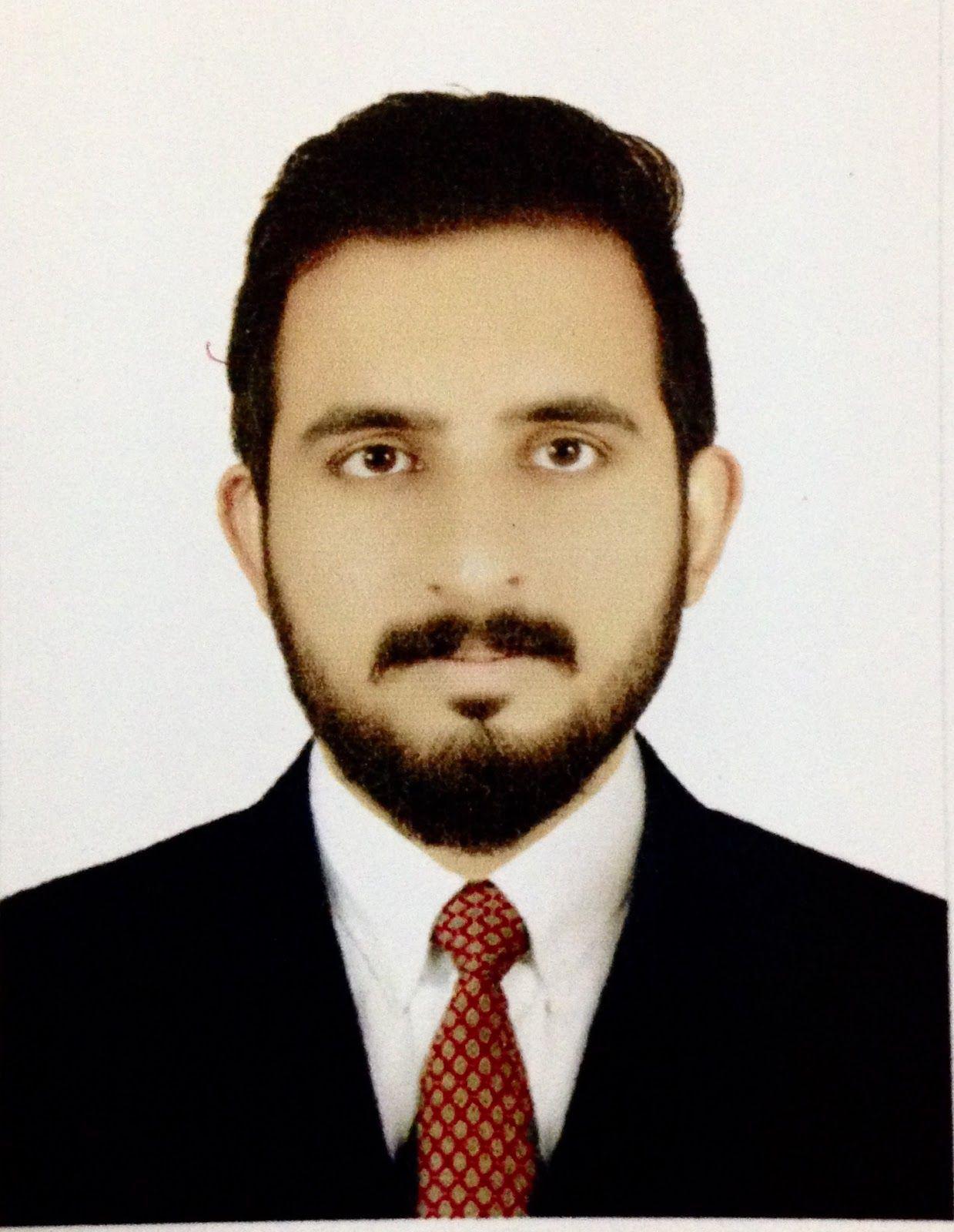 RahmanPakistaniOBJECTIVEI would like to be a part of an organization that support/provide a competitive environment where I can utilize my development oriented skills.EXPERIENCEGroup ProjectProject: ​Online Car SolutionsRole: ​.net developerOnline car solutions provide buying and selling of new/old cars and their partsProvides rent a car facilityProvides maintenance or recovery using google mapsResponsibilities:Developed application logic using C#Written stored procedures using SQL in SQL server 2008Developed web forms using C# and ASP.NETWorked on cascading style sheetExtensively used GridViews sorting and pagingEnvironment: ​Visual studio, sql server 2008, ASP.NET 3.5, ADO.NET, HTML5, IIS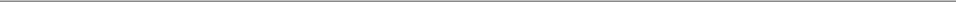 Solo ProjectProject: ​West Hills Driving School Role: ​.net developerA dynamic website for a Canadian based driving school containing information about the institute, timings and offers with a user friendly admin panel to update the contents of the websiteResponsibilities:Developed the front end using HTML5 and CSS3Back-end coding using C#Developed database using SQLHostingEnvironment: ​Visual studio, sql server 2008, ASP.NET 3.5, ADO.NET, HTML5, IISGroup Project Project: ​QuranSmart Role: ​.Php developerQuranSmart is an organizations which teaches Quran to the students from all over the world over the internet.Responsibilities:Assistant in Developing an automated solution that helps in managing online classes, payments, registration, invoicing and online payments etc. The developed application is in used of two different institutes in Pakistan.Environment: ​PHP, MYSQL, zend frameworkEDUCATIONPakistan education academy dubai, U.A.EMatriculation — 2007Computer ScienceComp-tech degree college, PAKISTANintermediate — 2009faculty of science, pre engineeringKohat university of science and technology, PAKISTANMaster’s Degree, Computer Science — 2015BS(CS) with specializations in Software engineeringCisco Certified Network Associate2016TECHNICAL SKILLSSoftware engineering skillsMicrosoft Technologies​: ​ASP.NET3.5, ASP.NET4.0, ASP.NET4.5, ADO.NET,Windows FormsScripting Languages​: ​PHP 5.4, PHP 5.5, JAVASCRIPTRDBMS​: ​SQL SERVER 2008, SQL SERVER 2012, MYSQLDEVELOPMENT TOOLS​: ​VISUAL STUDIO, DREAMWEAVER, NETBEANSDESIGN TOOLS​: ​CSS,AdditionalMicrosoft OfficeMicrosoft VISIONetworking skillsInstallation and setup of routers and switchesKnowledge of LAN technologies, Switches, Cables, BridgesRouting Protocol ConfigurationsCDP ConfigurationFull Command in Inter-VLAN RoutingSwitching, Standard Access-list, Extended Access-list and Vlans Configurations.Experience of IP addressing, administrating subnets and various routing modelsLanguagesEnglishUrduREFERENCESAvailable upon request.